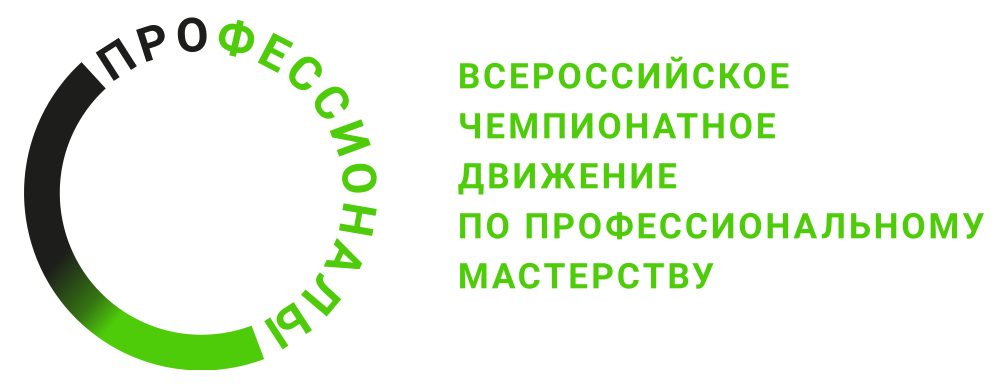 ПРОГРАММА ПРОВЕДЕНИЯРегионального этапа чемпионата Иркутской областипо компетенции Агрономия юниоры
Общая информацияОбщая информацияПериод проведения24-29 марта 2024Место проведения и адрес площадкиГБПОУ ИО ««Химико-технологический техникум г. Саянска» (филиал «Кимильтей»)665375, Иркутская область, Зиминский район,  с.Кимильтей, ул. 50-летия ПУ51, д.10ФИО Главного экспертаЖелтобрюхова Ольга НиколаевнаКонтакты Главного экспертаТел.89086544898 эл.почта: olga_zheltobryukhova@mail.ruД-2  / «24» марта 2024 г.Д-2  / «24» марта 2024 г.08:00-09:00Завтрак экспертов. Начало работы конкурсной площадки09:00-09:15Сбор экспертов на конкурсной площадке.09:15-12:00Регистрация экспертов Чемпионата.09:15-12:00Проверка готовности площадки в соответствии ИЛ. Приемка конкурсной площадки Гл. экспертом.09:15-12:00Инструктаж по ОТ и ТБ экспертов.09:15-12:00Совещание экспертов, обучение экспертов.09:15-12:00Ознакомление Экспертов с Комплектом конкурсной документации09:15-12:00Подготовка системы ЦОС к чемпионату.Списочный состав экспертов и участников (проверка).09:15-12:00Изменения конкурсного задания на 30%. 09:15-12:00Распределение ролей между экспертами.09:15-12:00Подготовка и распечатка чертежей с изменением конкурсного задания на 30% и др. документации.12:00-12:30Обед12:30-16:00Импорт критериев в ЦОС. Распечатка, ознакомление с ведомостью блокировки КО. Распечатка Ведомостей оценки с актуальными критериями. (ведомость). Ознакомление Экспертов с конкурсной площадкойПодготовка рабочих мест к соревнованиям.16:00-17:00Собрание экспертов.17:00Завершение работы конкурсной площадки. Трансфер: экспертов в Общежитие. УжинД-1  / «25» марта 2024 г.Д-1  / «25» марта 2024 г.11:00-12:00Открытие чемпионата.12:00-12:15Регистрация участников Чемпионата12:15-13:30Инструктаж по ОТ и ТБ экспертов и участников13:30-14:30Обед14:30-16:00Жеребьевка рабочих мест Проверка личного инструмента конкурсантов.Ознакомление и работа участников на представленном оборудовании (не менее 2 часов) Жеребьевка рабочих мест Проверка личного инструмента конкурсантов.Ознакомление и работа участников на представленном оборудовании (не менее 2 часов)16:00-16:30Собрание экспертов16:45-17:15Завершение работы конкурсной площадки. Трансфер в общежитие 18:00УжинД1  / «26» марта 2024 г.Д1  / «26» марта 2024 г.08:00 - 08:25Завтрак экспертов и участников. Трансфер из Общежития экспертов/участников на конкурсную площадку.08:25 - 08:50Проверка личного инструмента конкурсантов. Получение задания, ответы на вопросы.Инструктаж по ОТ и ТБ участников и экспертов.08:50- 09:00Подготовка рабочего места участниками.09:00 - 10:00Выполнение участниками конкурсного задания. 1у-А; 2у-А; 3у-А; 4у-А; 5у-А10.00-10.05Перерыв10.05-10.20Проверка личного инструмента конкурсантов. Получение задания, ответы на вопросы.Инструктаж по ОТ и ТБ участников и экспертов.Подготовка рабочего места участниками.10.20-11.20Выполнение участниками конкурсного задания.1у-Б; 2у-В; 3у-Г; 4у-Д; 5у-Е12:00 - 13:00Обед.14:15-17:00Трансфер: участников в  Общежитие. 15:00 - 16:15Оценка экспертами выполненных участниками модулей конкурсного задания.Внесение результатов в систему ЦОС.16:15 - 17:00Собрание экспертов.18:00УжинД2  / «27» марта 2024 г.Д2  / «27» марта 2024 г.08:00 - 08:25Завтрак экспертов и участников. Трансфер из Общежития экспертов/участников на конкурсную площадку.08:25 - 08:50Проверка личного инструмента конкурсантов. Получение задания, ответы на вопросы.Инструктаж по ОТ и ТБ участников и экспертов.08:50 - 09:00Подготовка рабочего места участниками.09:00 - 10:00Выполнение участниками конкурсного задания.1у-Г; 2у-Д; 3у-Е; 4у-Б; 5у-В10.00-10.05Перерыв10.05-10.20Проверка личного инструмента конкурсантов. Получение задания, ответы на вопросы.Инструктаж по ОТ и ТБ участников и экспертов.Подготовка рабочего места участниками.10.20-11.20Выполнение участниками конкурсного задания.1у-Д; 2у-Е; 3у-Б; 4у-В; 5у-Г12:00 - 13:00Обед13:00-17:00Трансфер: участников в Общежитие. 13:10 - 15:15Оценка экспертами выполненных участниками модулей конкурсного задания. Внесение результатов в систему ЦОС.15:20 - 16:00Собрание экспертов16:10-17:00Завершение работы конкурсной площадки. Трансфер: экспертов в Общежитие.17:00УжинД3  / «28» марта 2024 г.Д3  / «28» марта 2024 г.08:00 - 08:25Завтрак экспертов и участников. Трансфер из Общежития экспертов/участников на конкурсную площадку.08:25 - 08:50Проверка личного инструмента конкурсантов. Получение задания, ответы на вопросы.Инструктаж по ОТ и ТБ участников и экспертов.08:50 - 09:00Подготовка рабочего места участниками.09:00 - 10:00Выполнение участниками конкурсного задания.1у-В; 2у-Г; 3у-Д; 4у-Е; 5у-Б10.00-10.05Перерыв10.05-10.20Проверка личного инструмента конкурсантов. Получение задания, ответы на вопросы.Инструктаж по ОТ и ТБ участников и экспертов.Подготовка рабочего места участниками.10.20-11.20Выполнение участниками конкурсного задания.1у-Е; 2у-Б; 3у-В; 4у-Г; 5у-Д12:00 - 13:00Обед13:00-17:00Трансфер: участников в Общежитие. 13:10 - 15:15Оценка экспертами выполненных участниками модулей конкурсного задания. Внесение результатов в систему ЦОС.15:20 - 16:00Собрание экспертов16:00-17:00Оценка экспертами выполненных участниками модулей конкурсного задания. Внесение результатов в систему ЦОС. Блокировка системы ЦОС. Оформление отчетной документации.17:00Ужин.Д3  / «29» марта 2024 г.Д3  / «29» марта 2024 г.11:00-12:30Закрытие чемпионата. Подведение итогов, награждение12:30-13:30Обед13:30-16:30Завершение демонтаж оборудования. Завершение работы конкурсной площадки.